  
  Chris McCaw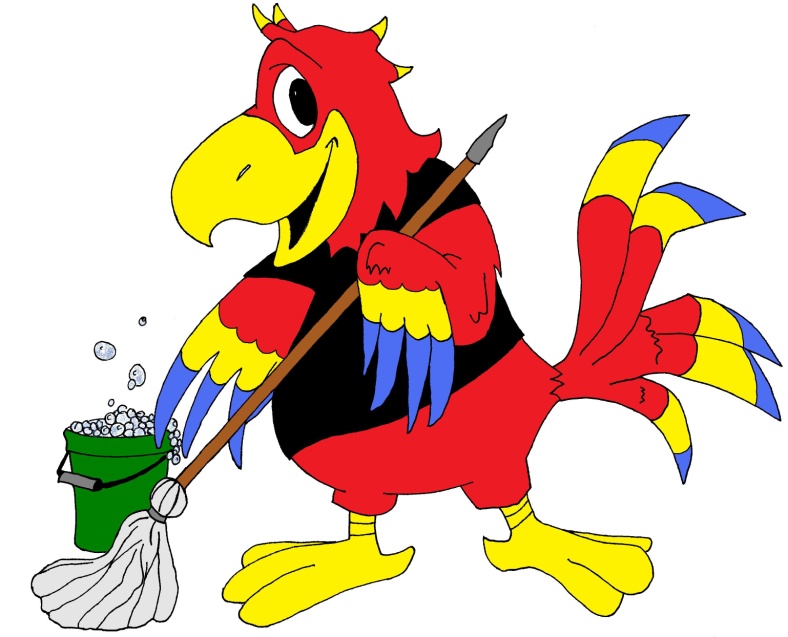 Basic Cleaning Services: ResidentialSleeping & Living Areas:-Trash bins emptied-Cobweb removal-General dusting (including ledges, window sills, light fixtures and ceiling fans)-Vacuuming of all accessible floors-Mopping of hard floorsKitchen & Dining Areas:-Trash bins emptied-Cobweb removal-General dusting (including ledges and window sills)-Cleaning of sinks, fixtures, and countertops-Surface cleaning of appliances-Surface cleaning of any and all tables-Vacuuming and sweeping of floors-Mopping of hard floorsBathrooms:- Trash bins emptied-Cobweb removal-General dusting (including ledges and window skills)-Surface cleaning (including vanities, sinks, mirrors, and fixtures)-Cleaning of showers and tubs-Cleaning and disinfecting of toilets-Vacuuming, sweeping, and/or mopping of floors